OŠ ĐURE DEŽELIĆA IVANIĆ-GRAD / JELOVNIK ZA SIJEČANJ 2024.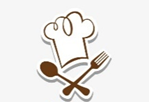 JELOVNIK SASTAVILA KOMISIJADAN U TJEDNU DATUMJELOVNIKJELOVNIKJELOVNIKPONEDJELJAK08.01.2024.TIJESTO SA SIROM, VOĆETIJESTO SA SIROM, VOĆETIJESTO SA SIROM, VOĆEUTORAK09.01.2024.GRAH I RIČET SA ŠPEKOM HAMBURGEROM, KRUHGRAH I RIČET SA ŠPEKOM HAMBURGEROM, KRUHGRAH I RIČET SA ŠPEKOM HAMBURGEROM, KRUHSRIJEDA10.01.2024.KRAFNA S MARMELADOM, ČAJ, VOĆESEKELI GULAŠ S KUHANIM KRUMPIROM, KRUH, VOĆESEKELI GULAŠ S KUHANIM KRUMPIROM, KRUH, VOĆEČETVRTAK11.01.2024.BOLONJEZ UMAK, TJESTENINA, KRUH, SALATABOLONJEZ UMAK, TJESTENINA, KRUH, SALATABOLONJEZ UMAK, TJESTENINA, KRUH, SALATAPETAK12.01.2024.PANIRANI OSLIĆ, BLITVA I KRUMPIR SALATA, KRUHPANIRANI OSLIĆ, BLITVA I KRUMPIR SALATA, KRUHPANIRANI OSLIĆ, BLITVA I KRUMPIR SALATA, KRUHPONEDJELJAK15.01.2024.HRENOVKE, KEČAP/MAJONEZA, KRUH, VOĆEHRENOVKE, KEČAP/MAJONEZA, KRUH, VOĆEHRENOVKE, KEČAP/MAJONEZA, KRUH, VOĆEUTORAK16.01.2024.MAHUNE VARIVO S PURETINOM, KRUHMAHUNE VARIVO S PURETINOM, KRUHMAHUNE VARIVO S PURETINOM, KRUHSRIJEDA17.01.2024.KRAFNA S MARMELADOM, ČAJ, VOĆEKRAFNA S MARMELADOM, ČAJ, VOĆESEKELI GULAŠ S KUHANIM KRUMPIROM, KRUH, VOĆEČETVRTAK18.01.2024.RIŽOTO S PILEĆIM PRSIMA I POVRĆEM, KRUH, SALATARIŽOTO S PILEĆIM PRSIMA I POVRĆEM, KRUH, SALATARIŽOTO S PILEĆIM PRSIMA I POVRĆEM, KRUH, SALATAPETAK19.01.2024.TUNA U UMAKU OD RAJČICE, TJESTENINA, KRUH, SALATATUNA U UMAKU OD RAJČICE, TJESTENINA, KRUH, SALATATUNA U UMAKU OD RAJČICE, TJESTENINA, KRUH, SALATAPONEDJELJAK22.01.2024.ŠTRUKLI SA SIROM I VRHNJEM, VOĆEŠTRUKLI SA SIROM I VRHNJEM, VOĆEŠTRUKLI SA SIROM I VRHNJEM, VOĆEUTORAK23.01.2024.GRAH I REPA S KOBASICAMA, KRUHGRAH I REPA S KOBASICAMA, KRUHGRAH I REPA S KOBASICAMA, KRUHSRIJEDA24.01.2024.PIROŠKA S HRENOVKOM, ČAJ, VOĆEPIROŠKA S HRENOVKOM, ČAJ, VOĆEPEČENA PILETINA, MLINCI, KRUH, SALATAČETVRTAK25.01.2024.FINO VARIVO S PURETINOM I NOKLICAMA, KRUHFINO VARIVO S PURETINOM I NOKLICAMA, KRUHFINO VARIVO S PURETINOM I NOKLICAMA, KRUHPETAK26.01.2024.BUREK SA SIROM, ČAJBUREK SA SIROM, ČAJBUREK SA SIROM, ČAJPONEDJELJAK29.01.2024.PANIRANO PILEĆE MESO, PIRJANE MAHUNE, KRUHPANIRANO PILEĆE MESO, PIRJANE MAHUNE, KRUHPANIRANO PILEĆE MESO, PIRJANE MAHUNE, KRUHUTORAK30.01.2024.SLANUTAK VARIVO SA SUHIM MESOM, KRUHSLANUTAK VARIVO SA SUHIM MESOM, KRUHSLANUTAK VARIVO SA SUHIM MESOM, KRUHSRIJEDA31.01.2024.PIROŠKA S HRENOVKOM, ČAJ, VOĆEPIROŠKA S HRENOVKOM, ČAJ, VOĆEPEČENA PILETINA, MLINCI, KRUH, SALATA